CptS 122 – Data Structures 				                                                                     	    Exam 2 Review GuideThis document will serve as a guide to help you prepare for the second exam in CptS 122. You will find information about the exam format and topics you are expected to review within this guide.What to Bring?Exam TimeframePlease be aware that, because you will be taking the exam during a normal lecture period, time will be extremely tight for the exam. You will be allowed to start the exam at 8:10 am sharp. If you show up late to class, you will have less time to take the exam. You must hand your exam in by 9:05 am sharp. Note that, when you hand in your exam, you will be required to present your WSU ID.Exam FormatExpect the exam to look like an hour version of quizzes, with a few more involved problems that are more in the spirit of a lab exercise. The exam will consist of some concepts questions (~30% of the exam) and programming problems (~70% of the exam). For the concept section of the exam, expect true-false, fill-in-the-blank, multiple-choice, and/or short-answer questions similar to those found on the quizzes. Some of these may be similar to the questions found at the end of chapters in your textbook! For the programming problem section of the exam, I will present you with programming problems, and you will be expected to write syntactically-correct C++ code solutions that exercise good design. Note that your solutions do not have to be documented!Exam CoverageThe exam covers weeks 5 through 10 of the semester, chapters 1 – 3, 6, 7, 9, 10, 14, 18, and 19 of the Deitel and Deitel C++ How to Program textbook. C++ Data StructuresDefine what is a dynamic data structure in C++Apply new and delete to dynamic data structuresCompare and contrast linked lists, stacks, queues, and BSTsCompare and contrast container and value classesDesign and implement an ordered or non-ordered dynamic linked list using C++ classes including the following methods:isEmpty ( ) - returns an integer or bool type; true for an empty list, false for non-empty listinsertAtFront ( ) – allocates a node dynamically; initializes it to the data passed in; inserts the node at the front of the list only; returns true or false for successful or unsuccessful insertion, respectivelyinsertAtEnd ( ) - allocates a node dynamically; initializes it to the data passed in; inserts the node at the tail or end of the list only; returns true or false for successful or unsuccessful insertion, respectivelyinsertInOrder ( ) - allocates a node dynamically; initializes it to the data passed in; inserts the node in the list in ascending or descending order only; returns true or false for successful or unsuccessful insertion, respectivelydeleteNode ( ) – de-allocates a node dynamically; returns true if node was de-allocated, false otherwiseprintList ( ) – prints out the data in each node of the list; may be printed iteratively or recursivelyothers?Design and implement a dynamic linked stack (LIFO – last-in, first-out) using C++ classes including the following methods:isEmpty ( ) - returns an integer or enumerated bool type; true for an empty stack, false for non-empty stackpush ( ) - allocates a node dynamically; initializes it to the data passed in; inserts the node at the top of the stack only; returns true or false for successful or unsuccessful insertion, respectivelypop ( ) - de-allocates a node at the top of the stack dynamically; returns true if node was de-allocated, false otherwise; NOTE: some variations of pop ( ) will return the data in the node found at the top of the stack, instead of true or falsetop ( ) or peek ( ) – returns the data found in the top node of the stack; nodes are not affected (removed)printStack ( ) - prints out the data in each node of the stack; may be printed iteratively or recursivelyDesign and implement a dynamic linked queue (FIFO – first-in, first-out) using C++ classes including the following methods:isEmpty ( ) - returns an integer or enumerated bool type; true for an empty queue, false for non-empty queueenqueue ( ) - allocates a node dynamically; initializes it to the data passed in; inserts the node at the tail/e of the queue only; returns true or false for successful or unsuccessful insertion, respectivelydequeue ( ) - de-allocates a node at the head/front of the queue dynamically; returns the data in the node found at the head/front of the queue; NOTE: some implementations may also return true or false for successful or unsuccessful removal of a node from the head/frontprintQueue ( ) - prints out the data in each node of the queue; may be printed iteratively or recursivelyDesign and implement a dynamic linked binary search tree (BST) using C++ classes including the following methods:isEmpty ( ) - returns an integer or enumerated bool type; true for an empty BST, false for non-empty BSTinsert ( ) – allocates a node dynamically; initializes it to the data passed in; inserts the node into the left or right subtree; returns true or false for successful or unsuccessful insertion, respectivelyinOrder ( ) – performs an inorder traversal of a BST and prints out the data in the nodes accordinglypreOrder ( ) – performs a preorder traversal of a BST and prints out the data in the nodes accordinglypostOrder ( ) - performs a postorder traversal of a BST and prints out the data in the nodes accordinglydestroyTree () – removes all nodes in the treeDesign and implement makeNode ( ) as a separate helper function for each of the above data structuresmakeNode ( ) – allocates a node dynamically; initializes the node; returns a pointer to the dynamic nodeHow would you make use of private and public member functions for each of the container classes? Could you design a public preorder () function, which calls upon a private preorder () helper function? Etc.Draw block/memory diagrams to illustrate how links are modified for any of the particular operations described aboveDesign and implement a list, stack, and queue with arrays instead of dynamic “links”Chapters 1 - 3: Introduction to Classes and ObjectsDesign and implement classes in C++What are some advantages to using classes?Design and apply data members and member functions for classesDefine and apply accessor (getter) functions and mutator (setter) functionsDefine access specifierThese include private, protected, and publicApply UML Class DiagramsApply and implement default constructors, copy constructors, and destructorsHow is the size (amount of memory) of an object determined? We generally assume an object contains data and operations…However, each instance of an object uses the same copy of the member functions, which is separate from the object sizeSizeof reports only the number of bytes required for a class’s data membersWhat is the rule of three/Law of the Big Three/the Big Three?Rule of thumb in C++: should define destructor, copy constructor, and overloaded copy assignment operatorChapter 6 & 9: Classes: A Deeper LookCompare and contrast procedural programming (C) versus objected-oriented programming (C++)Define the term encapsulationWrapping of attributes and operations into objectsDefine the term information hidingImplementation details are hidden within objectsDefine and apply function overloadingAllows for functions with the same name to be defined. The key is the functions must have different parameters (number, type, order)Define and apply procedural abstractionDefine and apply data abstractionWhat is a data member (attribute)? What is a member function (operation)?Define and apply function templatesApply the reference (&) operator in C++, including returning references from functionsDefine pass-by-reference and pass-by-valueWhat is a dangling reference?Define, implement, and apply friend functions and classesRecall: a friend class has access to private membersWhat is the this pointer? When do we need to use it?Apply dynamic memory management with new and delete operatorsWhat is a const object and const member function?What is class composition?Recall: represents a “has-a” relationshipChapter 10: Operator OverloadingList the operators that may not be overloaded (there are four of them…)Recall: precedence, associativity, and number of operands (arity) for an operator may not be changedImplement and apply overloaded stream insertion and extraction operatorsImplement and apply overloaded unary operators Implement and apply overloaded binary operators (+, -, *, /, etc.)Compare and contrast overloaded member operators versus non-member operatorsDefine what is a forward class declarationChapters 18 & 19: TemplatesWhat is a function template?What is a class template?Design, implement, and apply templatesWhat are advantages and disadvantages of templates?Other Chapters/Topics (More in chapters 6, 7, & 14)What is a function call stack?Apply recursion to a given set of problems, including BSTsWhat is a stream? What is a file stream?Open, read from/write to, and close files in C++Analyze an algorithm and provide the Big-O time and space complexitiesRecommended Strategy for Preparing for the Exam    I recommend that you use the following activities and materials to prepare for the exam: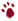 Your WSU IDTwo sharp pencilsCalculators and notes may not be used during the exam! Review quizzes and lab exercises: These may well be your best resource. An excellent learning activity would be to retake the quizzes and review the lab exercises.  Lecture slides and example code: Study the lecture slides and example code. Read the textbook: Read or re-read chapters 1 – 3, 6, 7, 9, 10, 14, 18, and 19 in your textbook.